PARTIDUL OAMENILOR LIBERI 	LISTA SUSȚINĂTORILOR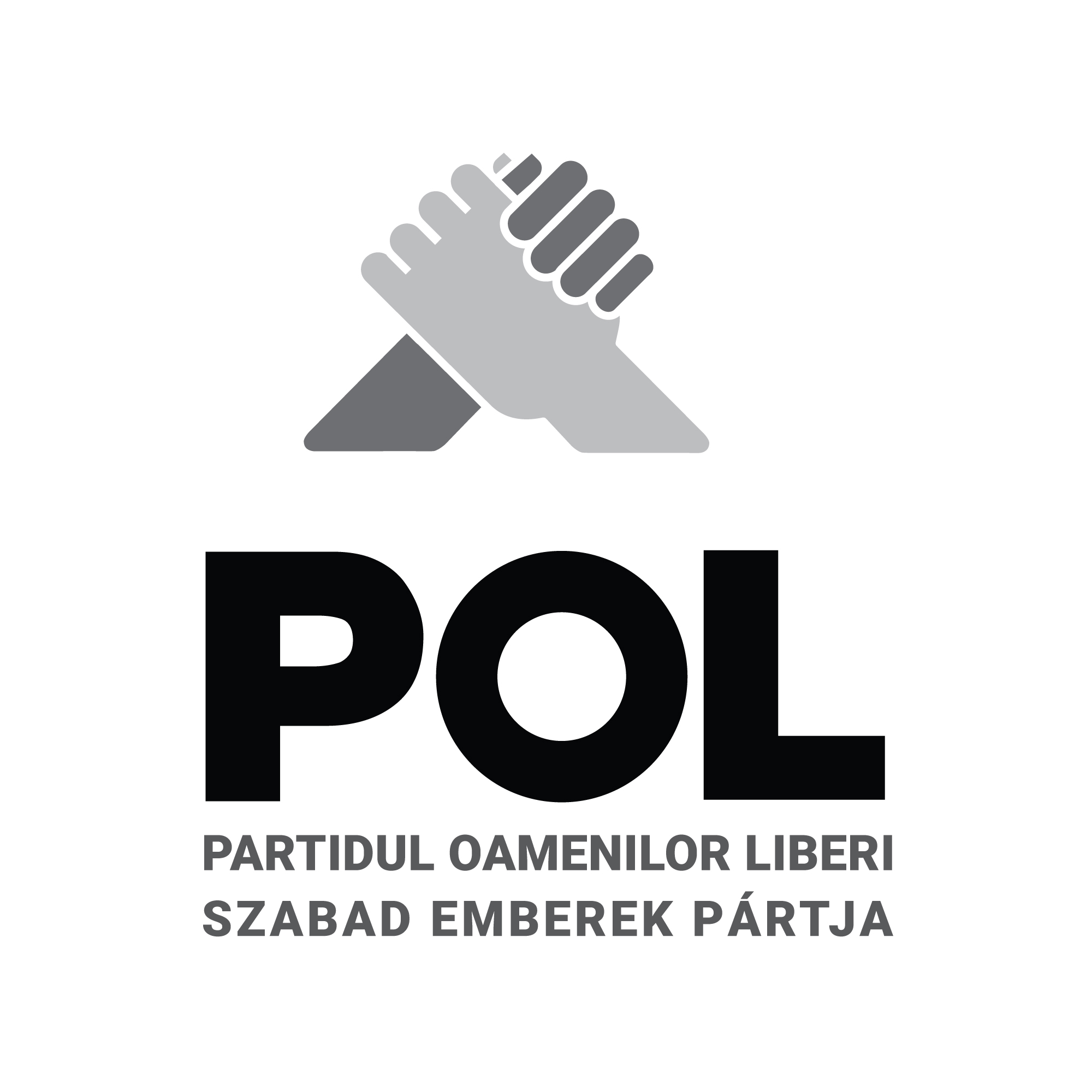 pentru alegerea Senatului și a Camerei Deputaților– 11 decembrie 2016 –Subsemnatul, ..................…….…………..., cod numeric personal……………………………., domiciliat în ..............……………………………..., născut la data de .................… în comuna/oraşul/municipiul  ...................……... , judeţul ........................, posesor al C.I.(B.I.) seria ...... nr. ....………..., declar pe propria răspundere că toate datele şi semnăturile cuprinse în prezenta listă, care are un număr de ....... poziţii, corespund realităţii.Data ..……....2016  		Localitatea ............…………………….		Semnătura ..........…Instrucțiuni pentru completarePot semna pe aceste liste de susținători numai cetăţeni cu drept de vot şi cu domiciliul sau reşedinţa în circumscripţia electorală pentru care se propun candidaţi. Un alegător poate susţine mai multe liste de candidaţi sau candidaţi independenţi.Circumscripțiile electorale, în cazul alegerilor parlamentare, se constituie la nivel de județ.Toate datele trebuie completate inclusiv data completării listei și semnătura celui care o întocmește, în caz contrar semnăturile nu sunt validate.Sub tabel, persoana care întocmește lista este obligată să completeze cu datele de identificare a acesteia, declarând astfel pe propria răspundere că atestă veridicitatea semnăturilor susținătorilor.Fiecare pagină a listei trebuie să respecte forma și conținutul acesteia (antet, tabel susținători și declarația persoanei care o întocmește).Lista susţinătorilor constituie un act public, cu toate consecinţele prevăzute de lege. Cadrul legal prin care se reglementează modelul și conținutul documentului este Legea 208/2015.Prezenta pagină cu instrucțiuni nu trebuie anexată, având doar caracter informativ.Pentru orice informații suplimentare puteți cere detalii scriindu-ne pe adresa pol@oameniliberi.comNr. crt.PrenumeNumeCodul numeric personalData nașteriiAdresaAct de identitateAct de identitateAct de identitateSemnăturaNr. crt.PrenumeNumeCodul numeric personalData nașteriiAdresaDenumireSeriaNumărulSemnătura1.2.3.4.5.6.7.8.9.10.11.12.13.14.15.